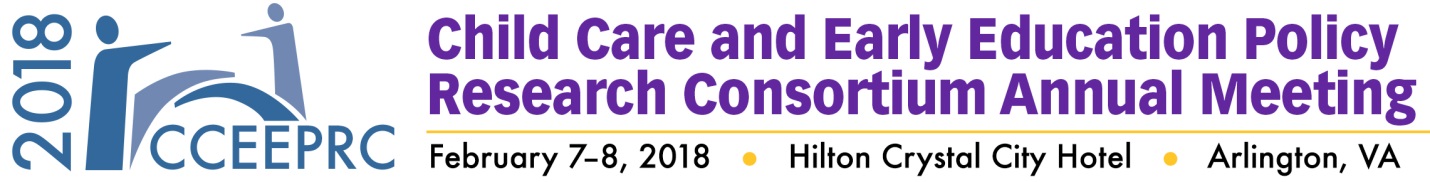 Overall Evaluation FormThis evaluation form can also be completed online at: [INSERT LINK TO SURVEY HERE]Please check each day you attended.Is this your first time attending CCEEPRC?Overall ProgramPlease rate the statements using the following scale: 1=Poor, 2=Fair, 3=Good and 4=Excellent.		Poor	Fair	Good	ExcellentMy overall impression of the meeting was: ………………….	1	2	3	4The information discussed and provided was: ……………….	1	2	3	4The presenters and moderators were: ………………………...	1	2	3	4The plenary session topics were (i.e. Welcome; Diversity, Equity and Inclusivity in ECE Policy, Practice and Research; Defining and Measuring Child Care Quality that Reflects Diversity of Families and Settings; Financing ECE to Support a Highly Qualified ECE Workforce; Coordinated Services for Children and their Families; Closing):..……	1	2	3	4The breakout session topics were: …………………………....	1	2	3	4Did any of the presentations, discussions, and topics covered in this year’s meeting challenge you to think about your work or interests in a different way? Please explain. What topics would you like to see addressed or explored further in future meetings or in a different format?  Please specify the topics and preferred format.Which plenary and breakout sessions did you find most effective and why? What can we improve for next time in terms of meeting content (e.g., topics, sessions, participants)? What can we improve for next time in terms of meeting format (e.g., length of meeting, session format, new CCEEPRC communications system)? Opportunities for Networking For each activity you participated in, please rate your overall impression using the following scale: 1=Poor, 2=Fair, 3=Good and 4=Excellent.		Poor	Fair	Good	Excellent Meet-and-Greet Reception (Wednesday evening).……………	1	2	3	4Affinity Discussions during Extended Lunch (Thursday) ….……	1	2	3	4What can we improve for next time in terms of networking opportunities? Meeting LogisticsPlease rate the statements using the following scale: 1=Poor, 2=Fair, 3=Good and 4=Excellent.		Poor	Fair	Good	ExcellentOverall meeting	1	2	3	4Time of year	1	2	3	4Location of hotel	1	2	3	4Hotel accommodations	1	2	3	4Meeting registration process	1	2	3	4Logistics staff assistance	1	2	3	4Meeting materials	1	2	3	4Use of the meeting website for resource-sharing	1	2	3	4If you rated any of the items above as 1=Poor or 2=Fair, please elaborate. What can we improve for next time in terms of meeting logistics?Do you have anything else that you would like to share?Thank you for completing this Evaluation Form. Please return this completed form to the Registration Desk, e-mail it to CCEEPRC@icf.com or complete the evaluation online at: [INSERT LINK TO SURVEY HERE] .Which professional perspective most closely reflects your current role/position? (Please select one)Which professional perspective most closely reflects your current role/position? (Please select one)Which professional perspective most closely reflects your current role/position? (Please select one)Which professional perspective most closely reflects your current role/position? (Please select one) Researcher (if selected, please indicate the research setting)   Academic Research Firm/Institution Federal, State, or Local Government  State or Local Government Federal Government Training/Technical Assistance Organization  Other: (For example, Foundation Staff or National Policy Organization Staff. Please specify) Wednesday, February 7, 2018 Thursday, February 8, 2018 Yes No